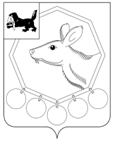 11.07.2024 № 135п/24РОССИЙСКАЯ ФЕДЕРАЦИЯИРКУТСКАЯ ОБЛАСТЬ«БАЯНДАЕВСКИЙ РАЙОН»АДМИНИСТРАЦИЯПОСТАНОВЛЕНИЕО ВНЕСЕНИИ ИЗМЕНЕНИЙ В ПОРЯДОК ФОРМИРОВАНИЯ И ВЕДЕНИЯ РЕЕСТРА МУНИЦИПАЛЬНЫХ УСЛУГ МО «БАЯНДАЕВСКИЙ РАЙОН», УТВЕРЖДЕННЫЙ ПОСТАНОВЛЕНИЕМ МЭРА МО «БАЯНДАЕВСКИЙ РАЙОН» ОТ 05.12.2014г. №232 В соответствии с Федеральным законом от 27 июля 2010 года №210-ФЗ «Об организации предоставления государственных и муниципальных услуг», постановлением Правительства Иркутской области от 05 октября 2011 года № 296-пп «О порядке формирования и ведения Реестра государственных услуг Иркутской области», руководствуясь статьями 33,48 Устава МО «Баяндаевский район», ПОСТАНОВЛЯЮ:1. Внести в Порядок формирования и ведения Реестра муниципальных услуг МО «Баяндаевский район», утвержденный постановлением мэра МО «Баяндаевский район» от 05.12.2014г. № 232 следующие изменения: слова «отдел экономики, торговли и лицензирования» по тексту заменить на слова «отдел экономики и охраны труда» (Приложение);2. Опубликовать настоящее постановление в районной газете «Заря» и разместить на официальном сайте МО «Баяндаевский район» в информационно-телекоммуникационной сети «Интернет»;3. Контроль за исполнением настоящего постановления оставляю за собой.Мэр МО «Баяндаевский район»А.П. ТабинаевПриложениек постановлению администрацииМО «Баяндаевский район»От «11» июля 2024 г. № 135п/24ПОРЯДОКФОРМИРОВАНИЯ И ВЕДЕНИЯ РЕЕСТРА МУНИЦИПАЛЬНЫХ УСЛУГМУНИЦИПАЛЬНОГО ОБРАЗОВАНИЯ «БАЯНДАЕВСКИЙ РАЙОН»1. Настоящий Порядок устанавливает механизм формирования и ведения Реестра муниципальных услуг муниципального образования «Баяндаевский район».2. Реестр муниципальных услуг МО «Баяндаевский район» содержит сведения:1) о муниципальных услугах, предоставляемых структурными подразделениями  администрации МО «Баяндаевский район»;2) об услугах, которые являются необходимыми и обязательными для предоставления муниципальных услуг структурными подразделениями  администрации МО «Баяндаевский район» и включены в перечень, утвержденный в соответствии с пунктом 3 части 1 статьи 9 Федерального закона от 27 июля 2010 года N 210-ФЗ "Об организации предоставления государственных и муниципальных услуг" (далее - Федеральный закон N 210-ФЗ);3) об услугах, указанных в части 3 статьи 1 Федерального закона N 210-ФЗ и оказываемых муниципальными учреждениями администрации МО «Баяндаевский район», и другими организациями, в которых размещается муниципальное задание (заказ), выполняемое за счет средств бюджета МО «Баяндаевский район».3. Реестр муниципальных услуг МО «Баяндаевский район» формирует и ведет отдел экономики и охраны труда МО «Баяндаевский район»  по форме согласно приложению  к настоящему Порядку.4. Реестр муниципальных услуг МО «Баяндаевский район» утверждается постановлением администрации МО «Баяндаевский район».5. Структурные подразделения администрации МО «Баяндаевский район» формируют и ведут отраслевые реестры муниципальных услуг  МО «Баяндаевский район» по форме согласно приложению 2 к настоящему Порядку.    Отраслевой реестр муниципальных услуг МО «Баяндаевский район» утверждается структурным подразделением администрации МО «Баяндаевский район», оказывающим муниципальные услуги, и направляется в бумажном и электронном виде в отдел экономики и охраны труда администрации МО «Баяндаевский район».6. Формирование и ведение Реестра муниципальных услуг МО «Баяндаевский район»  включает:1) включение услуг в Реестр муниципальных услуг  МО «Баяндаевский район»;2) внесение изменений в сведения об услуге в Реестре муниципальных услуг МО «Баяндаевский район»;3) исключение услуги из Реестра муниципальных услуг  МО «Баяндаевский район».Формирование и ведение Реестра муниципальных услуг МО «Баяндаевский район» осуществляется в бумажном и электронном виде.7. Для включения (исключения) муниципальной услуги, внесения изменений в сведения об услуге в Реестр муниципальных услуг МО «Баяндаевский район»   структурное подразделение администрации МО «Баяндаевский район», ответственное за предоставление  муниципальной услуги, направляет в отдел экономики и охраны труда администрации МО «Баяндаевский район»:1) заявление по форме согласно приложению 3 к настоящему Порядку;2) отраслевой реестр муниципальных услуг МО «Баяндаевский район» в соответствии с установленной формой в бумажном и электронном виде.8. Отдел экономики и охраны труда администрации МО «Баяндаевский район» в течение 10 рабочих дней с момента получения документов, указанных в 7 настоящего Порядка, осуществляет подготовку проекта постановления мэра МО «Баяндаевский район» о внесении соответствующих изменений в Реестр муниципальных услуг.    Отдел экономики и охраны труда имеет право запрашивать дополнительную информацию о муниципальной услуге, подлежащей включению в Реестр муниципальных услуг МО «Баяндаевский район», которую структурное подразделение администрации МО «Баяндаевский район»  обязано представить в течение 3 дней с момента получения запроса.9. Содержащиеся в Реестре муниципальных услуг МО «Баяндаевский район» сведения являются открытыми и общедоступными.10. Электронная версия Реестра муниципальных услуг МО «Баяндаевский район» в действующей редакции размещается в информационно-телекоммуникационной сети «Интернет» на официальном сайте МО «Баяндаевский район».11. Для формирования и ведения Реестра муниципальных услуг МО «Баяндаевский район», выполнения операций по заполнению электронной формы Реестра услуг МО «Баяндаевский район» из числа специалистов отдела экономики и охраны труда администрации МО «Баяндаевский район» назначается ответственное лицо.Приложение 1к  Порядку формирования и веденияРеестра муниципальных услугМО «Баяндаевский район»Форма Реестра муниципальных услуг МО «Баяндаевский район»Муниципальные услуги, предоставляемые структурными подразделениями администрации МО «Баяндаевский район»Услуги, которые являются необходимыми и обязательными для предоставления муниципальных услуг  структурными  подразделениями  администрации  МО «Баяндаевский район»Услуги, предоставляемые муниципальными учреждениями и иными организациями, в которых размещается муниципальное задание, подлежащие включению в Реестр муниципальных услуг МО «Баяндаевский район» и предоставляемые в электронной формеПриложение 2к  Порядку формирования и веденияРеестра муниципальных услугМО «Баяндаевский район»Форма отраслевого Реестра муниципальных услуг МО «Баяндаевский район»_____________________________________________________________________( наименование структурного подразделения администрации МО «Баяндаевский район»)Муниципальные услуги, предоставляемые структурным подразделением администрации МО «Баяндаевский район»Услуги, которые являются необходимыми и обязательными для предоставления муниципальных услуг  структурным  подразделением  администрации  МО «Баяндаевский район»Услуги, предоставляемые муниципальными учреждениями и иными организациями, в которых размещается муниципальное задание, подлежащие включению в Реестр муниципальных услуг МО «Баяндаевский район» и предоставляемые в электронной форме______________________________                                                     _______________________________                                                        ___________________________              (должность)                                                                                                      (подпись)                                                                                        (Ф. И. О. руководителя)Приложение 3к  Порядку формирования и веденияРеестра муниципальных услугМО «Баяндаевский район»Заявление( о включении муниципальной услуги в Реестр муниципальных услуг МО « Баяндаевский район», об исключении муниципальной услуги из Реестра муниципальных услуг МО « Баяндаевский район», о внесении изменений в сведения о муниципальной услуге, включенной в Реестр муниципальных услуг МО « Баяндаевский район»)_________________________________________________________________________________________________________________________________(наименование структурного подразделения администрации МО « Баяндаевский район»)Прошу включить (исключить) муниципальную услугу в Реестр муниципальных услуг МО « Баяндаевский район»:Муниципальные услуги, предоставляемые структурным подразделением администрации МО «Баяндаевский район»Услуги, которые являются необходимыми и обязательными для предоставления муниципальных услуг  структурным  подразделением  администрации  МО «Баяндаевский район»Услуги, предоставляемые муниципальными учреждениями и иными организациями, в которых размещается муниципальное задание, подлежащие включению в Реестр муниципальных услуг МО «Баяндаевский район» и предоставляемые в электронной форме____________________________                                                     _______________________________                                                        ____________________________              (должность)                                                                                                      (подпись)                                                                                        (Ф. И. О. руководителя)Или:Прошу муниципальную услугу, включенную в Реестр муниципальных услуг МО « Баяндаевский район»Муниципальные услуги, предоставляемые структурным подразделением администрации МО «Баяндаевский район»Услуги, которые являются необходимыми и обязательными для предоставления муниципальных услуг  структурным  подразделением  администрации  МО «Баяндаевский район»Услуги, предоставляемые муниципальными учреждениями и иными организациями, в которых размещается муниципальное задание, подлежащие включению в Реестр муниципальных услуг МО «Баяндаевский район» и предоставляемые в электронной формеИзложить в следующей редакции:Муниципальные услуги, предоставляемые структурным подразделением администрации МО «Баяндаевский район»Услуги, которые являются необходимыми и обязательными для предоставления муниципальных услуг  структурным  подразделением  администрации  МО «Баяндаевский район»Услуги, предоставляемые муниципальными учреждениями и иными организациями, в которых размещается муниципальное задание, подлежащие включению в Реестр муниципальных услуг МО «Баяндаевский район» и предоставляемые в электронной форме_______________________________                                                     _______________________________                                                        ____________________________              (должность)                                                                                                      (подпись)                                                                                        (Ф. И. О. руководителя)Номер (идентификатор)Наименование муниципальной услугиНаименованиеструктурного подразделения администрации МО «Баяндаевский район», предоставляющего муниципальную услугу Правовое основание оказания муниципальной услугиЗаявительВозмездность оказания муниципальной услугиРезультат оказания муниципальной услугиНормативный правовой акт, утверждающий административный регламент предоставления муниципальной услугиПолномочие123456789Наименование структурного подразделения администрации МО «Баяндаевский район»Наименование структурного подразделения администрации МО «Баяндаевский район»Наименование структурного подразделения администрации МО «Баяндаевский район»Наименование структурного подразделения администрации МО «Баяндаевский район»Наименование структурного подразделения администрации МО «Баяндаевский район»Наименование структурного подразделения администрации МО «Баяндаевский район»Наименование структурного подразделения администрации МО «Баяндаевский район»Наименование структурного подразделения администрации МО «Баяндаевский район»Наименование структурного подразделения администрации МО «Баяндаевский район»Номер (идентификатор)Наименование  услуги, которая является необходимой и обязательной для предоставления структурными подразделениями администрации МО «Баяндаевский район» муниципальных услугНаименование организации, участвующей в предоставлении муниципальных услуг структурными подразделениями администрации МО «Баяндаевский район»Возмездность оказания услуг1234Номер (идентификатор)Наименование муниципальной услугиНаименованиемуниципального учреждения и иной организации, предоставляющих муниципальную услугу Правовое основание оказания муниципальной услугиЗаявительВозмездность оказания муниципальной услугиРезультат оказания муниципальной услугиНормативный правовой акт, утверждающий административный регламент предоставления муниципальной услугиПолномочиеПолномочие1234567899Наименование структурного подразделения администрации МО « Баяндаевский район»Наименование структурного подразделения администрации МО « Баяндаевский район»Наименование структурного подразделения администрации МО « Баяндаевский район»Наименование структурного подразделения администрации МО « Баяндаевский район»Наименование структурного подразделения администрации МО « Баяндаевский район»Наименование структурного подразделения администрации МО « Баяндаевский район»Наименование структурного подразделения администрации МО « Баяндаевский район»Наименование структурного подразделения администрации МО « Баяндаевский район»Наименование структурного подразделения администрации МО « Баяндаевский район»Номер (идентификатор)Наименование муниципальной услугиНаименованиеструктурного подразделения администрации МО «Баяндаевский район», предоставляющего муниципальную услугу Правовое основание оказания муниципальной услугиЗаявительВозмездность оказания муниципальной услугиРезультат оказания муниципальной услугиНормативный правовой акт, утверждающий административный регламент предоставления муниципальной услугиПолномочие123456789Наименование структурного подразделения администрации МО «Баяндаевский район»Наименование структурного подразделения администрации МО «Баяндаевский район»Наименование структурного подразделения администрации МО «Баяндаевский район»Наименование структурного подразделения администрации МО «Баяндаевский район»Наименование структурного подразделения администрации МО «Баяндаевский район»Наименование структурного подразделения администрации МО «Баяндаевский район»Наименование структурного подразделения администрации МО «Баяндаевский район»Наименование структурного подразделения администрации МО «Баяндаевский район»Наименование структурного подразделения администрации МО «Баяндаевский район»Номер (идентификатор)Наименование  услуги, которая является необходимой и обязательной для предоставления структурными подразделениями администрации МО «Баяндаевский район» муниципальных услугНаименование организации, участвующей в предоставлении муниципальных услуг структурными подразделениями администрации МО «Баяндаевский район»Возмездность оказания услуг1234Номер (идентификатор)Наименование муниципальной услугиНаименованиемуниципального учреждения и иной организации, предоставляющих муниципальную услугу Правовое основание оказания муниципальной услугиЗаявительВозмездность оказания муниципальной услугиРезультат оказания муниципальной услугиНормативный правовой акт, утверждающий административный регламент предоставления муниципальной услугиПолномочиеПолномочие1234567899Наименование структурного подразделения администрации МО « Баяндаевский район»Наименование структурного подразделения администрации МО « Баяндаевский район»Наименование структурного подразделения администрации МО « Баяндаевский район»Наименование структурного подразделения администрации МО « Баяндаевский район»Наименование структурного подразделения администрации МО « Баяндаевский район»Наименование структурного подразделения администрации МО « Баяндаевский район»Наименование структурного подразделения администрации МО « Баяндаевский район»Наименование структурного подразделения администрации МО « Баяндаевский район»Наименование структурного подразделения администрации МО « Баяндаевский район»Номер (идентификатор)Наименование муниципальной услугиНаименованиеструктурного подразделения администрации МО «Баяндаевский район», предоставляющего муниципальную услугу Правовое основание оказания муниципальной услугиЗаявительВозмездность оказания муниципальной услугиРезультат оказания муниципальной услугиНормативный правовой акт, утверждающий административный регламент предоставления муниципальной услугиПолномочие123456789Наименование структурного подразделения администрации МО «Баяндаевский район»Наименование структурного подразделения администрации МО «Баяндаевский район»Наименование структурного подразделения администрации МО «Баяндаевский район»Наименование структурного подразделения администрации МО «Баяндаевский район»Наименование структурного подразделения администрации МО «Баяндаевский район»Наименование структурного подразделения администрации МО «Баяндаевский район»Наименование структурного подразделения администрации МО «Баяндаевский район»Наименование структурного подразделения администрации МО «Баяндаевский район»Наименование структурного подразделения администрации МО «Баяндаевский район»Номер (идентификатор)Наименование  услуги, которая является необходимой и обязательной для предоставления структурными подразделениями администрации МО «Баяндаевский район» муниципальных услугНаименование организации, участвующей в предоставлении муниципальных услуг структурными подразделениями администрации МО «Баяндаевский район»Возмездность оказания услуг1234Номер (идентификатор)Наименование муниципальной услугиНаименованиемуниципального учреждения и иной организации, предоставляющих муниципальную услугу Правовое основание оказания муниципальной услугиЗаявительВозмездность оказания муниципальной услугиРезультат оказания муниципальной услугиНормативный правовой акт, утверждающий административный регламент предоставления муниципальной услугиПолномочиеПолномочие1234567899Наименование структурного подразделения администрации МО « Баяндаевский район»Наименование структурного подразделения администрации МО « Баяндаевский район»Наименование структурного подразделения администрации МО « Баяндаевский район»Наименование структурного подразделения администрации МО « Баяндаевский район»Наименование структурного подразделения администрации МО « Баяндаевский район»Наименование структурного подразделения администрации МО « Баяндаевский район»Наименование структурного подразделения администрации МО « Баяндаевский район»Наименование структурного подразделения администрации МО « Баяндаевский район»Наименование структурного подразделения администрации МО « Баяндаевский район»Номер (идентификатор)Наименование муниципальной услугиНаименованиеструктурного подразделения администрации МО «Баяндаевский район», предоставляющего муниципальную услугу Правовое основание оказания муниципальной услугиЗаявительВозмездность оказания муниципальной услугиРезультат оказания муниципальной услугиНормативный правовой акт, утверждающий административный регламент предоставления муниципальной услугиПолномочие123456789Наименование структурного подразделения администрации МО «Баяндаевский район»Наименование структурного подразделения администрации МО «Баяндаевский район»Наименование структурного подразделения администрации МО «Баяндаевский район»Наименование структурного подразделения администрации МО «Баяндаевский район»Наименование структурного подразделения администрации МО «Баяндаевский район»Наименование структурного подразделения администрации МО «Баяндаевский район»Наименование структурного подразделения администрации МО «Баяндаевский район»Наименование структурного подразделения администрации МО «Баяндаевский район»Наименование структурного подразделения администрации МО «Баяндаевский район»Номер (идентификатор)Наименование  услуги, которая является необходимой и обязательной для предоставления структурными подразделениями администрации МО «Баяндаевский район» муниципальных услугНаименование организации, участвующей в предоставлении муниципальных услуг структурными подразделениями администрации МО «Баяндаевский район»Возмездность оказания услуг1234Номер (идентификатор)Наименование муниципальной услугиНаименованиемуниципального учреждения и иной организации, предоставляющих муниципальную услугу Правовое основание оказания муниципальной услугиЗаявительВозмездность оказания муниципальной услугиРезультат оказания муниципальной услугиНормативный правовой акт, утверждающий административный регламент предоставления муниципальной услугиПолномочиеПолномочие1234567899Наименование структурного подразделения администрации МО « Баяндаевский район»Наименование структурного подразделения администрации МО « Баяндаевский район»Наименование структурного подразделения администрации МО « Баяндаевский район»Наименование структурного подразделения администрации МО « Баяндаевский район»Наименование структурного подразделения администрации МО « Баяндаевский район»Наименование структурного подразделения администрации МО « Баяндаевский район»Наименование структурного подразделения администрации МО « Баяндаевский район»Наименование структурного подразделения администрации МО « Баяндаевский район»Наименование структурного подразделения администрации МО « Баяндаевский район»Номер (идентификатор)Наименование муниципальной услугиНаименованиеструктурного подразделения администрации МО «Баяндаевский район», предоставляющего муниципальную услугу Правовое основание оказания муниципальной услугиЗаявительВозмездность оказания муниципальной услугиРезультат оказания муниципальной услугиНормативный правовой акт, утверждающий административный регламент предоставления муниципальной услугиПолномочие123456789Наименование структурного подразделения администрации МО «Баяндаевский район»Наименование структурного подразделения администрации МО «Баяндаевский район»Наименование структурного подразделения администрации МО «Баяндаевский район»Наименование структурного подразделения администрации МО «Баяндаевский район»Наименование структурного подразделения администрации МО «Баяндаевский район»Наименование структурного подразделения администрации МО «Баяндаевский район»Наименование структурного подразделения администрации МО «Баяндаевский район»Наименование структурного подразделения администрации МО «Баяндаевский район»Наименование структурного подразделения администрации МО «Баяндаевский район»Номер (идентификатор)Наименование  услуги, которая является необходимой и обязательной для предоставления структурными подразделениями администрации МО «Баяндаевский район» муниципальных услугНаименование организации, участвующей в предоставлении муниципальных услуг структурными подразделениями администрации МО «Баяндаевский район»Возмездность оказания услуг1234Номер (идентификатор)Наименование муниципальной услугиНаименованиемуниципального учреждения и иной организации, предоставляющих муниципальную услугу Правовое основание оказания муниципальной услугиЗаявительВозмездность оказания муниципальной услугиРезультат оказания муниципальной услугиНормативный правовой акт, утверждающий административный регламент предоставления муниципальной услугиПолномочиеПолномочие1234567899Наименование структурного подразделения администрации МО « Баяндаевский район»Наименование структурного подразделения администрации МО « Баяндаевский район»Наименование структурного подразделения администрации МО « Баяндаевский район»Наименование структурного подразделения администрации МО « Баяндаевский район»Наименование структурного подразделения администрации МО « Баяндаевский район»Наименование структурного подразделения администрации МО « Баяндаевский район»Наименование структурного подразделения администрации МО « Баяндаевский район»Наименование структурного подразделения администрации МО « Баяндаевский район»Наименование структурного подразделения администрации МО « Баяндаевский район»